ПАМЯТКА «ДЕЙСТВИЯ ПРИ ПОЖАРЕ»ПОЖАР – неконтролируемое горение, наносящее материальный ущерб, вред здоровью и жизни граждан, интересам общества и государства.Профилактические мероприятия по предупреждению возникновения пожара в квартире:-не храните в доме бензин, керосин, ЛВЖ;-приобретите хотя бы один огнетушитель;-не оставляйте без присмотра включенные электрические и газовые плиты, чайники, утюги, приёмники, телевизоры;-следите за исправностью электропроводки, розеток;-не включайте в одну розетку несколько бытовых электрических приборов (особеннобольшой мощности);-не разогревайте на открытом огне краски, лаки и т.п.ДЕЙСТВИЯ ПРИ ПОЖАРЕ В КВАРТИРЕ1. Сообщите о пожаре в пожарную охрану.2. Если нет опасности поражения электротоком, приступайте к тушению пожара водой, или используйте плотную (мокрую ткань).3. При опасности поражения электротоком отключите электроэнергию.4. Горючие жидкости тушить водой нельзя (тушите песком, землѐй, огнетушителем, еслиих нет, накройте плотной смоченной в воде тканью).5. При пожаре ни в коем случае не открывать форточки и окна.6. Если вам не удаётся своими силами ликвидировать пожар, выйдите из квартиры, закрыв за собой дверь, и немедленно сообщите о пожаре соседям и жильцам выше-ниже находящихся квартир.7. Встретьте пожарных и проведите их к месту пожара.8. При высокой температуре, сильной задымлённости необходимо передвигаться ползком, т.к. температура у пола значительно ниже и больше кислорода.9. При невозможности эвакуироваться из квартиры через лестничную площадку, когда пути эвакуации отрезаны, необходимо выйти на балкон, закрыв за собою дверь, и звать на помощь прохожих.ДЕЙСТВИЯ ПРИ ПОЖАРЕ В ЗДАНИИ1. Определите для себя, выходить или не выходить наружу. Убедитесь, что за дверью нет пожара, приложив свою руку к двери или к металлической ручке. Если они горячие, то ни в коем случае не открывайте дверь.2. Не входите туда, где большая концентрация дыма и видимость не менее 10 метров.Если дым и пламя позволяют выйти из помещения (здания) наружу:1. Уходите скорее от огня, используя основные и запасные пути эвакуации.2. Отключите попутно электроэнергию.3. Идите к выходу на четвереньках, так как вредные продукты горения скапливаются на уровне вашего роста и выше, закрывая при этом рот и нос подручными средствами защиты.4. По пути за собой плотно закрывайте дверь.5. Покинув опасное помещение, не вздумайте возвращаться назад, сообщите о себедолжностным лицам.Если дым и пламя в соседних помещениях не позволяет выйти наружу:1. Не поддавайтесь панике.2. Проверьте существует ли возможность выйти на крышу или спуститься по пожарной лестнице.3. Если возможности эвакуироваться нет, то для защиты от тепла и дыма необходимонадёжно загерметизировать своё помещение: плотно закройте входную дверь, заткните щели двери изнутри помещения, используя при этом любую ткань, закройте окна, форточки, заткните вентиляционные отверстия; если есть вода, постоянно смачивайте дверь, пол.4. Если помещение наполнилось дымом, передвигайтесь на четвереньках, прикрыв рот и нос влажной тряпкой (носовым платком, рукавом от рубашки), в сторону окна и находитесь возле окна и привлекайте к себе внимание людей на улице. Если у вас телефон, то обязательно позвоните «01» и сообщите, где вы находитесь. Ни в коем случае не открывайте и не разбивайте окна, так как нарушится герметичность вашего помещения, что приведёт к увеличению температуры и площади пожара.После эвакуации из здания учебного заведения необходимо обязательно проверить весь списочный состав учреждения!Помните!!! Вы не должны паниковать, прятаться, прыгать из окна, в одиночку бороться согнем!!!!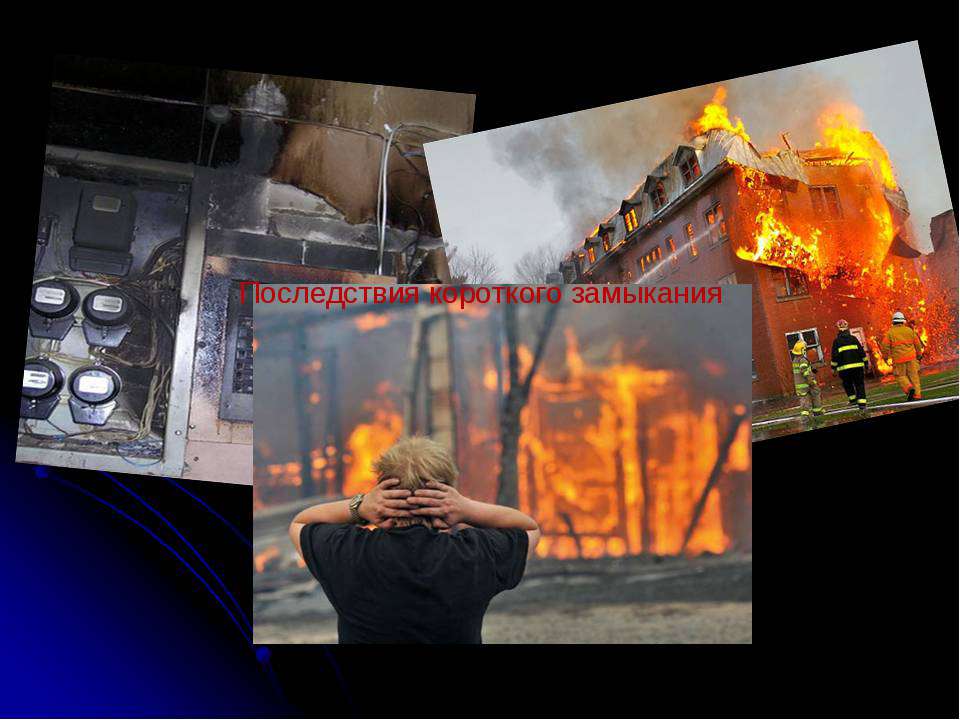 1 региональный отдел надзорной деятельностии профилактической работы Управления по ТиНАОГлавного управления МЧС России по г. Москве